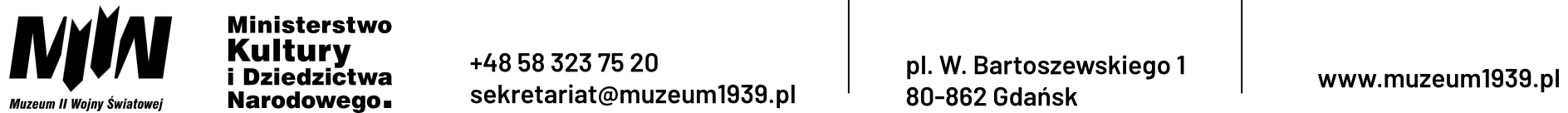                                                                                                         Załącznik nr 1 do Regulaminu konkursuWNIOSEK O DOPUSZCZENIE DO UDZIAŁU W KONKURSIEograniczonym, jednoetapowym na:Wykonanie projektu wystawy w budynku byłej Elektrowni na Westerplatte„Westerplatte. Pamięć w ziemi zapisana”Nawiązując do ogłoszenia o konkursie, o którym mowa wyżej, w  imieniu Wnioskodawcy składam wniosek o dopuszczenie Wnioskodawcy do udziału w ww. konkursie:I.DANE UCZESTNIKA KONKURSU SAMODZIELNIE BIORĄCEGO UDZIAŁ W KONKURSIEPełnomocnikiem Uczestnika Konkursu samodzielnie biorącego udział w Konkursie jest:(wypełnić tylko w przypadku powołania pełnomocnika przez Uczestnika samodzielnie biorącego udział Konkursie)II.DANE UCZESTNIKÓW KONKURSU WSPÓLNIE BIORĄCYCH UDZIAŁ W KONKURSIEW przypadku większej ilości Uczestników konkursu wspólnie biorących udział w konkursie należy dodać kolejnych uczestników.Pełnomocnikiem Uczestników Konkursu wspólnie biorących udział w Konkursie jest: III.OŚWIADCZENIAW odpowiedzi na publiczne ogłoszenie o konkursie ograniczonym, jednoetapowym na: Wykonanie projektu wystawy w budynku byłej Elektrowni na Westerplatte „Westerplatte. Pamięć w ziemi zapisana” zgodnie z wymogami określonymi w Regulaminie konkursu składam/y niniejszy wniosek o dopuszczenie do udziału w konkursie oraz wnoszę/wnosimy o dopuszczenie mnie/nas do udziału konkursie. Jednocześnie składamy następujące Oświadczenia:Oświadczam(y), że zapoznałem(liśmy) się z warunkami Konkursu, określonymi w Regulaminie konkursu i akceptuję(my) je bez zastrzeżeń oraz że jestem / jesteśmy  związany /i Regulaminem konkursu.Oświadczam(y), że Materiały do konkursu są wystarczające do przygotowania Pracy konkursowej i bez zgody Organizatora konkursu nie wykorzystam(y) z udostępnionych materiałów do innych celów niż uczestnictwo w konkursie.Oświadczam(y), że zapoznaliśmy się z zasadami opracowania i składania Pracy konkursowej określonych w rozdz. II w pkt. 8 i 9 Regulaminu konkursu.Oświadczam/y, że udzielam/y Organizatorowi bezpłatnej licencji niewyłącznej, nieograniczonej terytorialnie i czasowo z prawem do udzielania sublicencji do Pracy konkursowej złożonej w konkursie, na polach eksploatacji wymienionych w Regulaminie konkursu w rozdz. IV .Oświadczam/y, że przy tworzeniu koncepcji będącej przedmiotem niniejszego konkursu nie naruszę/my praw autorskich osób trzecich ani innych praw własności intelektualnej przysługujących osobom trzecim oraz że będą mi / nam przysługiwały wszystkie prawa autorskie do koncepcji zgłoszonej w konkursie.Oświadczam/y, że zostaliśmy poinformowani, iż administratorem danych osobowych zawartych we Wniosku o dopuszczenie do udziału w Konkursie oraz w pozostałych dokumentach, oświadczeniach, pełnomocnictwach i informacjach składanych w Konkursie jest Organizator Konkursu: Muzeum II Wojny Światowej w Gdańsku z siedzibą w Gdańsku Pl. Władysława Bartoszewskiego 1, 80-862 Gdańsk (dalej „Administrator”) na zasadach określonych w rozdz. III Regulaminu konkursu.   Zostałem/am/zostaliśmy poinformowani, że dane osobowe zawarte we Wniosku o dopuszczenie do udziału w Konkursie oraz w pozostałych dokumentach, oświadczeniach, pełnomocnictwach i informacjach składanych w Konkursie, będą przetwarzane przez czas niezbędny do przeprowadzenia Konkursu i wyłonienia zwycięzcy/zwycięzców, a także po zakończeniu Konkursu – przez wymagany okres archiwizacji dokumentów oraz dochodzenia i obrony przed ewentualnymi roszczeniami, a jeśli Praca konkursowa zostanie wybrana – wiem/y, że dane osobowe będą przetwarzane także po zakończeniu Konkursu – do wykonania umowy zawartej ze zwycięzcą oraz dochodzenia i obrony przed ewentualnymi roszczeniami, a także korzystania z praw autorskich.   Oświadczam/oświadczamy, że wypełniłem/wypełniliśmy  obowiązki informacyjne przewidziane wart. 13 lub art. 14 RODO* wobec osób fizycznych, od których dane osobowe bezpośrednio lub pośrednio pozyskałem/pozyskaliśmy w celu udziału w Konkursie **.*Rozporządzenie Parlamentu Europejskiego i Rady (UE) 2016/679 z dnia 27 kwietnia 2016 r. w sprawie ochrony osób fizycznych w związku z przetwarzaniem danych osobowych i w sprawie swobodnego przepływu takich danych oraz uchylenia dyrektywy 95/46/WE (ogólne rozporządzenie o ochronie danych) (Dz. Urz. UE L 119 z 04.05.2016, str. 1).**W przypadku gdy wykonawca nie przekazuje danych osobowych innych niż bezpośrednio jego dotyczących lub zachodzi wyłączenie stosowania obowiązku informacyjnego, stosownie do art. 13 ust. 4 lub art. 14 ust. 5 RODO treści oświadczenia wykonawca nie składa (usunięcie treści oświadczenia np. przez jego wykreślenie).IV.DANE KORESPONDENCYJNE LICZBA ROZPOZNAWCZAWszelką korespondencję należy kierować na adres poczty elektronicznej:…………………………………………………………………………………………………………………….…………….E-mailSZEŚCIOCYFROWA LICZBĄ ROZPOZNAWCZAUWAGA!Sześciocyfrowa liczba rozpoznawcza winna być unikalną kombinacją cyfr, którą w przypadku złożenia pracy konkursowej należy wpisać w karcie identyfikacyjnej pracy konkursowej stanowiącej załącznik nr 10 do Regulaminu Konkursu.V.ZAŁĄCZNIKI DO WNIOSKU:Oświadczenie o niepodleganiu wykluczeniu z udziału w konkursie zgodnie ze wzorem  załącznika nr 2 do Regulaminu;Oświadczenie o spełnianiu warunków udziału w konkursie przez Uczestnika/uczestników konkursu zgodnie ze wzorem załącznika nr 3 do Regulaminu;Zobowiązanie podmiotu trzeciego do oddania mu niezbędnych zasobów zgodnie ze wzorem załącznika nr 4 do Regulaminu (jeżeli dotyczy);Oświadczenie podmiotu trzeciego o niepodleganiu wykluczeniu zgodnie ze wzorem załącznika nr 5 do Regulaminu (jeżeli dotyczy);Wykaz usług według wzoru załącznika nr 6 do Regulaminu ;Wykaz osób według wzoru załącznika nr 7 do Regulaminu………….…………………………………….Data i podpis osoby upoważnionej do składania oświadczeń woli w imieniu uczestnika/ów konkursuUczestnik Konkursu samodzielnie biorący udział w konkursie:Uczestnik Konkursu samodzielnie biorący udział w konkursie:Nazwa (firma) Uczestnika Konkursu(Należy podać imię i nazwisko lub nazwę Uczestnika Konkursu samodzielnie biorącego udział w konkursie)Adres, siedziba Uczestnika Konkursu(adres/siedziba/adres korespondencyjny)	NIPREGONKRS/CEIDGNUMER  TELEFONU, E-MAILForma prowadzenia działalności przez Uczestnika Konkursu:   ………………………………………………………………………………………………………………………………………………………………………………(np. spółka z ograniczona odpowiedzialnością, spółka komandytowa, spółka komandytowo-akcyjna, spółka jawna, spółka akcyjna, spółka partnerska, osoba fizyczna prowadząca działalność gospodarczą, osoby fizyczne prowadzące działalność gospodarczą w formie spółki cywilnej, inna- należy podać jaka) Forma prowadzenia działalności przez Uczestnika Konkursu:   ………………………………………………………………………………………………………………………………………………………………………………(np. spółka z ograniczona odpowiedzialnością, spółka komandytowa, spółka komandytowo-akcyjna, spółka jawna, spółka akcyjna, spółka partnerska, osoba fizyczna prowadząca działalność gospodarczą, osoby fizyczne prowadzące działalność gospodarczą w formie spółki cywilnej, inna- należy podać jaka) Pełnomocnik Uczestnika Konkursu:Dane Pełnomocnika:………………………………………………………………………………………Imię i Nazwisko lub Nazwa pełnomocnika……………………………………………………………………………………….Adres pełnomocnika……………………………………………………………………………………….Telefon……………………………………………………………………………………….E-mail(Należy podać imię i nazwisko lub nazwa Pełnomocnika oraz jego adres/siedziba/adres korespondencyjny)					Uczestnik Konkursu wspólnie biorący udział w konkursie:Uczestnik Konkursu wspólnie biorący udział w konkursie:DANE UCZESTNIKA NR 1:DANE UCZESTNIKA NR 1:Nazwa (firma) Uczestnika Konkursu(Należy podać imię i nazwisko lub nazwę Uczestnika Konkursu samodzielnie biorącego udział w konkursie)Adres, siedziba Uczestnika Konkursu(adres/siedziba/adres korespondencyjny)	NIPREGONKRS/CEIDGNUMER  TELEFONU, E-MAILForma prowadzenia działalności przez Uczestnika Konkursu:   ………………………………………………………………………………………………………………………………………………………………………………(np. spółka z ograniczona odpowiedzialnością, spółka komandytowa, spółka komandytowo-akcyjna, spółka jawna, spółka akcyjna, spółka partnerska, osoba fizyczna prowadząca działalność gospodarczą, osoby fizyczne prowadzące działalność gospodarczą w formie spółki cywilnej, inna- należy podać jaka) Forma prowadzenia działalności przez Uczestnika Konkursu:   ………………………………………………………………………………………………………………………………………………………………………………(np. spółka z ograniczona odpowiedzialnością, spółka komandytowa, spółka komandytowo-akcyjna, spółka jawna, spółka akcyjna, spółka partnerska, osoba fizyczna prowadząca działalność gospodarczą, osoby fizyczne prowadzące działalność gospodarczą w formie spółki cywilnej, inna- należy podać jaka) DANE UCZESTNIKA NR 2:DANE UCZESTNIKA NR 2:Nazwa (firma) Uczestnika Konkursu(Należy podać imię i nazwisko lub nazwę Uczestnika Konkursu samodzielnie biorącego udział w konkursie)Adres, siedziba Uczestnika Konkursu(adres/siedziba/adres korespondencyjny)	NIPREGONKRS/CEIDGNUMER  TELEFONU, E-MAILForma prowadzenia działalności przez Uczestnika Konkursu:   ………………………………………………………………………………………………………………………………………………………………………………(np. spółka z ograniczona odpowiedzialnością, spółka komandytowa, spółka komandytowo-akcyjna, spółka jawna, spółka akcyjna, spółka partnerska, osoba fizyczna prowadząca działalność gospodarczą, osoby fizyczne prowadzące działalność gospodarczą w formie spółki cywilnej, inna- należy podać jaka) Forma prowadzenia działalności przez Uczestnika Konkursu:   ………………………………………………………………………………………………………………………………………………………………………………(np. spółka z ograniczona odpowiedzialnością, spółka komandytowa, spółka komandytowo-akcyjna, spółka jawna, spółka akcyjna, spółka partnerska, osoba fizyczna prowadząca działalność gospodarczą, osoby fizyczne prowadzące działalność gospodarczą w formie spółki cywilnej, inna- należy podać jaka) DANE UCZESTNIKA NR 3:DANE UCZESTNIKA NR 3:Nazwa (firma) Uczestnika Konkursu(Należy podać imię i nazwisko lub nazwę Uczestnika Konkursu samodzielnie biorącego udział w konkursie)Adres, siedziba Uczestnika Konkursu(adres/siedziba/adres korespondencyjny)	NIPREGONKRS/CEIDGNUMER  TELEFONU, E-MAILForma prowadzenia działalności przez Uczestnika Konkursu:   ………………………………………………………………………………………………………………………………………………………………………………(np. spółka z ograniczona odpowiedzialnością, spółka komandytowa, spółka komandytowo-akcyjna, spółka jawna, spółka akcyjna, spółka partnerska, osoba fizyczna prowadząca działalność gospodarczą, osoby fizyczne prowadzące działalność gospodarczą w formie spółki cywilnej, inna- należy podać jaka) Forma prowadzenia działalności przez Uczestnika Konkursu:   ………………………………………………………………………………………………………………………………………………………………………………(np. spółka z ograniczona odpowiedzialnością, spółka komandytowa, spółka komandytowo-akcyjna, spółka jawna, spółka akcyjna, spółka partnerska, osoba fizyczna prowadząca działalność gospodarczą, osoby fizyczne prowadzące działalność gospodarczą w formie spółki cywilnej, inna- należy podać jaka) Pełnomocnik Uczestników Konkursu:Dane Pełnomocnika:………………………………………………………………………………………Imię i Nazwisko lub Nazwa pełnomocnika……………………………………………………………………………………….Adres pełnomocnika……………………………………………………………………………………….Telefon……………………………………………………………………………………….E-mail(Należy podać imię i nazwisko lub nazwa Pełnomocnika oraz jego adres/siedziba/adres korespondencyjny)					